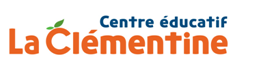 Inscription au service de garde pour l’année scolaire 2020-2021Bonjour à tous,Nous aurions préféré pouvoir faire votre inscription à notre service de garde en personne, mais malheureusement, ce n’est pas possible pour l'instant.Afin de sécuriser une place au service de garde pour la nouvelle année scolaire, nous vous demanderions de remplir les formulaires que vous pourrez trouver sur notre site web, soit :Le formulaire d’inscriptionLe formulaire de retrait directLe formulaire pour les allergies, si cela s’applique à votre enfantSVP, retournez le tout à l’adresse courriel suivante: secretaire@laclementine.caSi vous avez des questions, n’hésitez pas à nous contacter.  Une liste de tous les contacts se trouve également sur notre site web.Au plaisir de vous rencontrer à la rentrée!L’équipe de La Clémentine